Formulário de Opção VegetarianoNome:  ____________________________________________________________________________Servidor¹:   (__)                           Aluno² :   (__)Lotação¹/Curso²: _____________________________________________________________________Siape¹/Matricula²: ____________________________________  RG: ____________________________ Telefone: ( ___)    ______________________Dias da semana que fará a refeição:Almoço: Seg(__)     Ter(__)       Qua(__)        Qui(__)       Sex(__)Jantar Seg(__)     Ter(__)       Qua(__)        Qui(__)       Sex(__)RU: Setor Norte  (__)      Setor  Sul (__)E-mail: ____________________________________________________________________________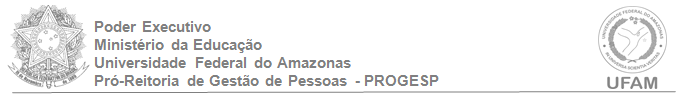 Formulário de Opção VegetarianoNome:  ____________________________________________________________________________Servidor¹:  (__)                           Aluno² :  (__)Lotação¹/Curso²: _____________________________________________________________________Siape¹/Matricula²: ____________________________________  RG: ____________________________ Telefone: ( ___)    ______________________Dias da semana que fará a refeição:Almoço: Seg(__)     Ter(__)       Qua(__)        Qui(__)       Sex(__)Jantar Seg(__)     Ter(__)       Qua(__)        Qui(__)       Sex(__)RU: Setor Norte  (__)      Setor  Sul (__)E-mail: ____________________________________________________________________________